Deputy Head Vacancy - Note from the Head TeacherDear Colleague,Thank you for your interest in applying for the role of Deputy Headteacher at Albrighton Primary School and Nursery. Our school lies at the heart of the community of Albrighton, and we play an active part in village life. We are a happy and thriving school with a strong culture of support and a friendly atmosphere. Many of our pupils live in the village or surrounding villages of Albrighton or are from the RAF Cosford base, which is situated on the outskirts of the village.  The staff team you would join is talented, hardworking, and supportive of one another. We are committed to our pupils attaining the highest possible standards and strongly believe in our mantra ‘Only our best will do!’. We work closely with our governors, parents, and the wider community in achieving this. Within this supportive culture all staff are encouraged to develop their knowledge and skills through research, CPD opportunities and coaching when necessary. As deputy, you would have the opportunity and support to continue your professional development also.The Governors and I are resolute in finding the right deputy for our school. To this end we are intent on undertaking a rigorous process, which ensures that all parties are confident, that at the end of this process, we are right for each other.We had a very successful OFSTED inspection in 2020, where the school was not only considered good, but already on the journey to outstanding. We are a continually self-improving school with the highest of standards and seek to appoint a Deputy with the drive, passion, knowledge, and skills to sustain and enable further improvement to achieve this outstanding judgement at our next inspection. We fully understand and value the importance of supporting pupil and staff well-being. The happiness and success of every individual pupil in our school is non-negotiable. We recognise and understand the challenges that staff face and ensure that we support them appropriately to enable the very best outcomes for all. I am looking for a positive, committed, and hard-working Deputy who can work closely alongside myself and our leadership team, sharing our passion to ensure that every single child fulfils their potential no matter what their starting point. There may be early mornings and late nights at times, there may be some tears along the way but hopefully much laughter and above all, a sense of satisfaction and achievement that we can celebrate when we have done our very best as a team. If you can see yourself as part of this team,are able to think strategically, have innovative ideas and a flair for developing the practice of others, then we would love to hear from you.We think Albrighton Primary School and Nursery is a wonderful place to be. We have a strong caring and nurturing ethos where everyone is valued and respected. We can offer you a beautiful setting in which to work, hard-working and friendly staff, extremely knowledgeable and supportive governors and above all, happy, hard-working, and well-behaved pupils. If you feel that this post at Albrighton Primary and Nursery is the right one for you, please contact us and make an appointment to meet with myself and view our school. Kind Regards,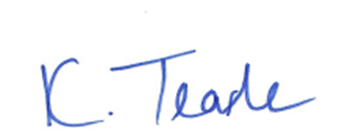 Karen Tearle